GLASBENA UMETNOST  27. 3. 2020Ritmizacija besedila: Zvonček in trobenticaZvonček in trobenticasta med muzikante šla.S ptički drobnimi na jasizbrali so se in počasizaigrali so tako, da je kar odmevalo.Ob ritmizaciji besedila igramo na lastne inštrumente: na vsak zlog zaploskamo, zadnje zloge prve, druge, pete in šeste vrste pa z nogo butnemo ob tla. Ti zlogi so nekoliko daljši.Učenci se pesem naučijo s ponavljanjem verzov.Krožce, ki predstavljajo kratko dobo, pobarvaj modro. Pod besedilom opazimo vse nepobarvane kroge. Pobarvamo kratke zloge. Prve tri vrste naredimo skupaj: V prvi vrsti pobarvamo prvih šest krogov, zadnjega pustimo nepobarvanega. V drugi vrsti pobarvamo prvih šest krogov, zadnjega pustimo nepobarvanega. V tretji vrsti pobarvamo vseh osem krogov.Ostale tri vrste poskušajo rešiti učenci sami. Preverimo. Nepobarvani ostanejo le veliki krogi.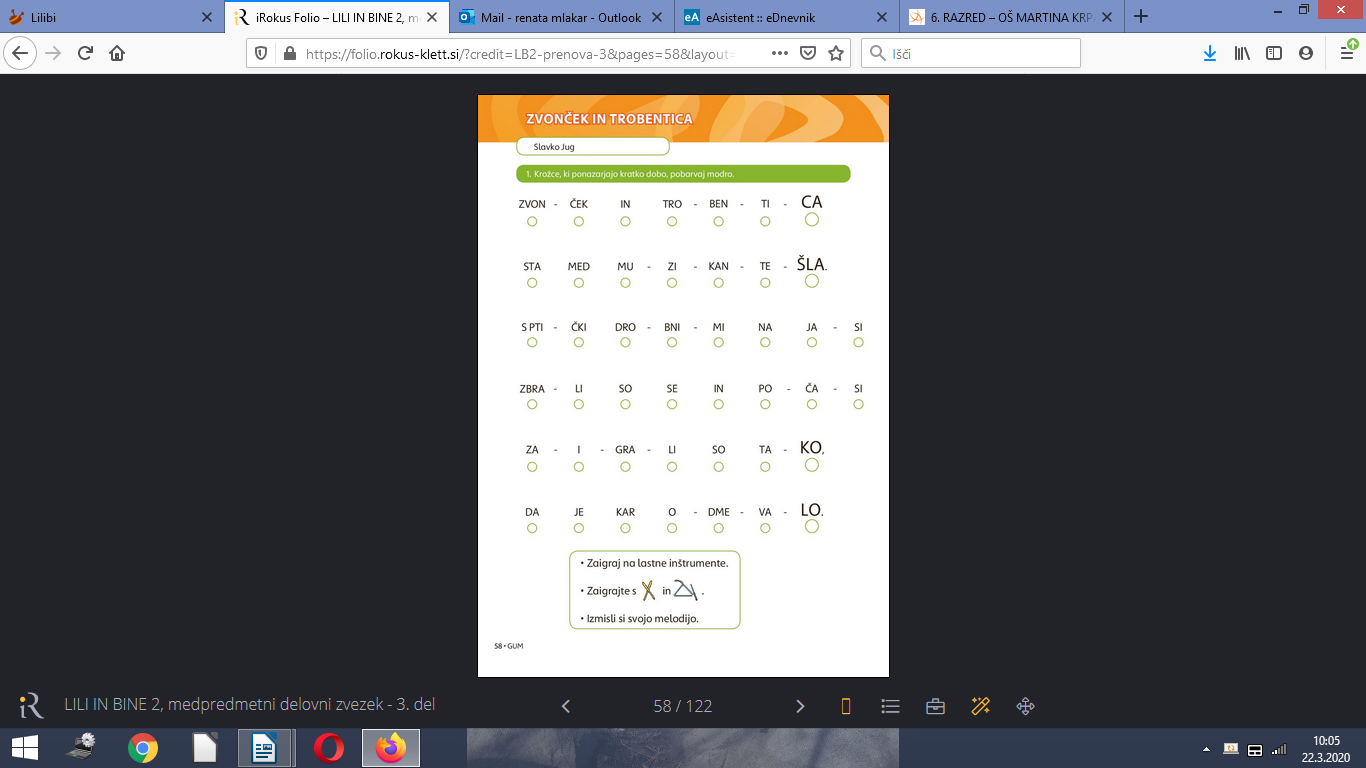 